DÖRTYOL BALIKÇI BARINAĞI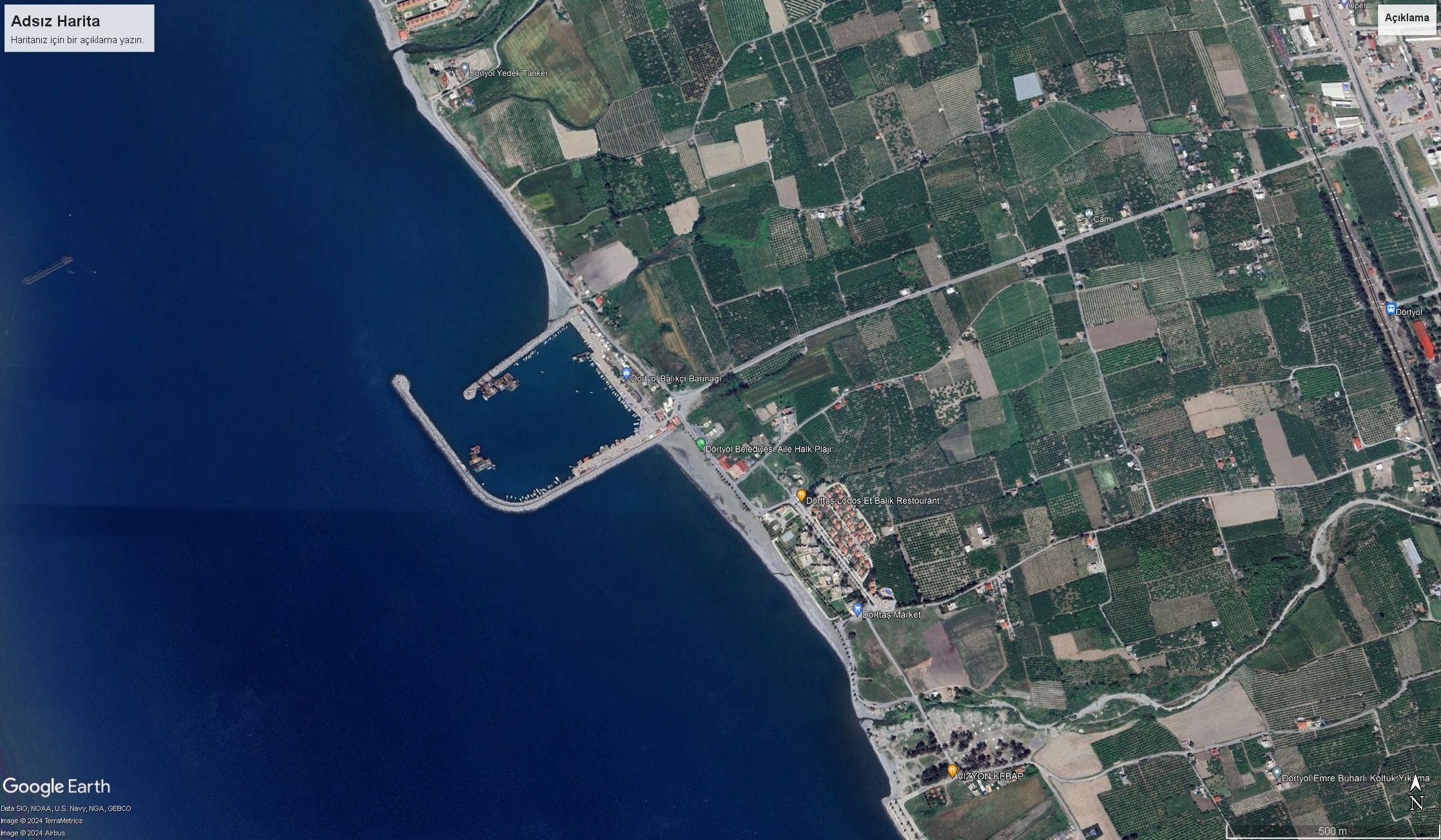 Proje Bedeli 			: 370.000.000,00 TLTeknik Özellikler 		: 300 metre  -5 lik rıhtım, 100 metre -3 lük rıhtım, tüm saha betonlarının yenilenmesi ve 150 m mendirek onarımı